PANDUAN HIBAH PENGELOLA JURNAL UNIVERSITAS JEMBER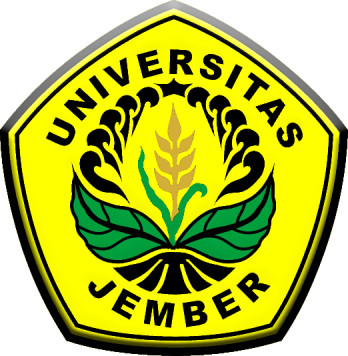 LEMBAGA PENELITIAN DAN PENGABDIAN KEPADA MASYARAKATUNIVERSITAS JEMBER2019PANDUANHIBAH PENGELOLA JURNAL UNIVERSITAS JEMBERLatar BelakangAkreditasi jurnal sangat diperlukan  untuk meningkatkan kualitas jurnal. Tidak hanya akreditasi, indeksasi jurnal juga sangat penting dalam rangka mengukur tingkat kualitas dari jurnal. SINTA adalah salah satu indeksisi lokal yang diinisiasi oleh kemenristekdikti. Diluar pro kontra SINTA, indeksasi lokal ini menjadi salah satu indeks kinerja dari Kemenristekdikti. Sayangnya, mayoritas jurnal di lingkungan Universitas Jember belum terindeks SINTA. Oleh karena itu, LP2M merasa perlu untuk mendorong jurnal-jurnal yang belum terindeks SINTA agar melakukan berbagai upaya agar terindeks di SINTA. Bagi yang sudah terindeks, perlu kiranya ada kebijakan yang mendorong mereka untuk terindeks dengan indeksisasi internasional seperti DOAJ. Kedepan, jurnal-jurnal tersebut perlu didorong untuk terindeks dengan indeksasi internasional bereputasi seperti Scopus atau Web of Science.TujuanMendorong peningkatan kualitas dan kontinuitas operasional jurnal di lingkungan universitas jemberMendorong pengajuan indeksisasi SINTA bagi jurnal – jurnal di lingkungan Uniersitas JemberMendorong pengajuan indeksasi DOAJ bagi jurnal – jurnal di lingkungan Uniersitas Jember yang sudah terindeks SINTATarget luaranTerdaftar pada ARJUNA bagi jurnal-jurnal yang belum terindeks SINTATerdaftar pada DOAJ/SCOPUS bagi jurnal-jurnal yang sudah terindeks SINTAKriteria Usulan dan PengusulPengusul adalah pengelola jurnal di lingkungan Universitas JemberJurnal yang diusulkan sudah menerapkan Open Journal System (OJS)Pengusul membuat surat pernyataan akan mendaftarkan jurnal yang dikelola pada ARJUNA atau DOAJ atau ScopusUsulan diterima di LP2M Universitas Jember maksimal tanggal 16 September 2019 jam 16.00 dalam bentuk Hardcopy Mas Andik (operator LP2M) dan softcopy ke email andiksaputra329@gmail.com  dengan subjek Hibah Pengeloal Jurnal Nama Pengusul.Laporan kegiatan dikumpulkan maksimal tanggal 15 Desember 2019Surat Pernyataan Tanggungjawab belanja (SPTB) dikumpulkan bersama dengan laporan.Laporan Pertanggungjawaban keuangan dikumpulkan ke LP2M dalam bentuk softcopy. Pengusul menyimpan aslinya.Rencana Anggaran BelanjaAnggaran maksimal yang diusulkan adalah sebesar Rp. 25.000.000,-Anggaran dapat digunakan untuk:Honor pengelola jurnal setiap terbitanHonor mitra bestari setiap terbitanBelanja modal untuk peralatan pengelola jurnal seperti PC atau Laptop. Setiap modal yang dibelanjakan nanti akan dibuat surat hibah dari LP2M kepada pengelola jurnalLain-lain sesuai dengan SBU UNEJSISTEMATIKA USULAN:Halaman sampul (warna kuning)Latar belakangKondisi Baseline JurnalTarget LuaranRencana anggaranSurat Pernyataan Mendaftar ARJUNA/DOAJ/SCOPUSLampiran 2. Cover UsulanUSULANHIBAH PENGELOLA JURNALNama JurnalPengusul:Nama Pengusul 1 NIDNNama Pengusul 2 NIDNLEMBAGA PENELITIAN DAN PENGABDIAN KEPADA MASYARAKATUNIVERSITAS JEMBER2018Lampiran 3. Surat pernyataanSURAT PERNYATAANHIBAH PENGELOLA JURNALLP2M UNIVERSITAS JEMBERYang bertanda tangan di bawah ini, saya:Nama 	:	……………NIP	:	……………Fakultas	:	……………Prodi	:	…………..Nama Jurnal	:	…………..Menyatakan bahwa saya akan mendaftarkan jurnal kami pada ARJUNA/DOAJ/SCOPUS pada tanggal ………………………………….Demikian surat pernyataan ini kami buat dengan sebenar-benarnya.Jember, …. 2019Yang menyatakanBermaterai 6000(…………………………)NIP/NIK. *) Coret yang tidak perluLampiran 4. Cover LaporanLAPORANUSULANHIBAH PENGELOLA JURNALNama JurnalPengusul:Nama Pengusul 1 NIDNNama Pengusul 2 NIDNLEMBAGA PENELITIAN DAN PENGABDIAN KEPADA MASYARAKATUNIVERSITAS JEMBER2019Lampiran 6. Surat Pernyataan Tanggung Jawab BelanjaSURAT PERNYATAAN TANGGUNG JAWAB BELANJAHIBAH JURNALYang bertandatangan di bawah ini1.	Nama			: ...........................................................2.	NIP/NIDN		: ...........................................................3.    Fakultas			: ...........................................................	4.    Nama Jurnal	: ……………………………………………..Berdasarkan Surat Keputusan Rektor Nomor ………………………………	mendapatkan anggaran hibah pengelolaan jurnal sebesar ……..Dengan ini menyatakan bahwa:Biaya kegiatan hibah reworking skripsi/tesis mahasiswa di bawah ini meliputi:Jumlah uang tersebut pada angka 1, benar-benar dikeluarkan untuk pelaksanaan kegiatan hibah pengelolaan jurnal;Bersedia menyimpan dengan baik seluruh bukti pengeluaran belanja yang telah dilaksanakan;Bersedia untuk dilakukan pemeriksaan terhadap bukti-bukti pengeluaran oleh aparat pengawas fungsional Pemerintah;Apabila dikemudian hari, pernyataan yang saya buat ini mengakibatkan kerugian Negara maka saya bersedia dituntut penggantian kerugian negara dimaksud sesuai dengan ketentuan peraturan perundang-undangan.Demikian surat pernyataan ini dibuat dengan sebenarnya.Jember,       ............... 2019Ketua,materai 6000...................................................NoUraianJumlah (Rp)1.Honor pengelola jurnal2.Honor mitra bestari3.Belanja Modal (sebutkan keperluan belanja modal)4.Lain-lain5.Total……….,-